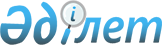 Об установлении квоты рабочих мест для трудоустройства инвалидов
					
			С истёкшим сроком
			
			
		
					Постановление Аральского районного акимата Кызылординской области от 10 февраля 2020 года № 11-қ. Зарегистрировано Департаментом юстиции Кызылординской области 10 февраля 2020 года № 7245. Прекращено действие в связи с истечением срока
      В соответствии с подпунктом 6) статьи 9 Закона Республики Казахстан от 6 апреля 2016 года "О занятости населения" и пунктам 2 статьи 50 Закона Республики Казахстан от 6 апреля 2016 года "О правовых актах" акимат Аральского района ПОСТАНОВЛЯЕТ:
      1. Установить квоту рабочих мест для инвалидов от численности рабочих мест без учета рабочих мест на тяжелых работах, работах с вредными, опасными условиями труда на 2020 год согласно приложению к настоящему постановлению. 
      2. Признать утратившим силу постановление акимата Аральского района от 14 апреля 2017 года № 58-қ "Об установлении квоты рабочих мест для инвалидов" (зарегистрировано в Реестре государственной регистрации нормативных правовых актов за № 5823, опубликовано 18 мая 2017 года в эталонном контрольном банке нормативных правовых актов Республики Казахстан).
      3. Контроль за исполнением настоящего постановления возложить на заместителя акима Аральского района Утешова Р.
      4. Настоящее постановление вводится в действие со дня первого официального опубликования. Квота рабочих мест для инвалидов от численности рабочих мест без учета рабочих мест на тяжелых работах, работах с вредными, опасными условиями труда на 2020 год
					© 2012. РГП на ПХВ «Институт законодательства и правовой информации Республики Казахстан» Министерства юстиции Республики Казахстан
				
      Аким Аральского района

М. Уразбаев
Приложение к постановлению
Аким Аральского района
от 10 февраля 2020 года № 11-қ
№
Наименование организации
Списочная численность работников (человек)
Размер квоты от списочной численности работников (процент)
Количество рабочих мест для инвалидов (человек)
1
Коммунальное государственное учреждение "средняя школа № 59" отдел образования Аральского района
121
3
3
2
Коммунальное государственное учреждение "средняя школа № 67" отдел образования Аральского района
111
3
3
Всего
232
6